ALLEGATO "7"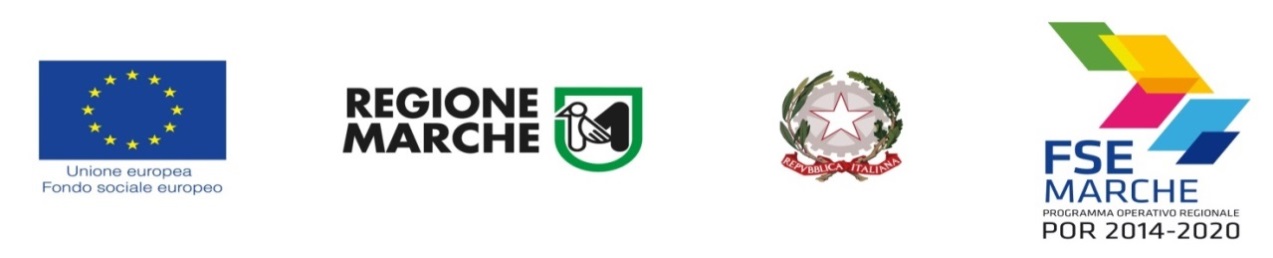 POR Marche FSE 2014/2020 - Asse II – Priorità di investimento 9.1 – Risultato atteso 9.2 – Tipologia di azione 9.1.CAVVISO PER LA PRESENTAZIONE DI PROGETTI PER L’INCLUSIONE SOCIO-LAVORATIVA DI PERSONE SOTTOPOSTE A PROVVEDIMENTI DELL’AUTORITÀ GIUDIZIARIATIROCINIO FINALIZZATO ALL’INCLUSIONE SOCIALEdi cui alla DGR n. ………….......del ………….……......(Rif. Convenzione n .................................stipulata in data .............................)ATTESTAZIONE DEI RISULTATIRILASCIATO ANato/a a :: ….Nato/a a :: ….ilAZIENDA OSPITANTEAZIENDA OSPITANTEAZIENDA OSPITANTEAZIENDA OSPITANTEAZIENDA OSPITANTEAZIENDA OSPITANTEAZIENDA OSPITANTEAZIENDA OSPITANTESede legaleSede legaleSede legaleSede tirocinioSede tirocinioSede tirocinioDurata dalalPer complessivi n. Per complessivi n. Mesi e n. giorniMesi e n. giornidi attivitàLuogo e dataLuogo e dataLuogo e dataIl soggetto che ha in carico il tirocinante________________________Il soggetto che ha in carico il tirocinante________________________Il soggetto che ha in carico il tirocinante________________________Il soggetto che ha in carico il tirocinante________________________Il soggetto proponente______________________Il soggetto proponente______________________Il soggetto proponente______________________Il soggetto proponente______________________Il soggetto proponente______________________Il soggetto ospitante_______________________Il soggetto ospitante_______________________Il soggetto ospitante_______________________DESCRIZIONE DELLE COMPETENZE ACQUISITE AL TERMINE DEL TIROCINIODESCRIZIONE DELLE COMPETENZE ACQUISITE AL TERMINE DEL TIROCINIODESCRIZIONE DELLE COMPETENZE ACQUISITE AL TERMINE DEL TIROCINIODESCRIZIONE DELLE COMPETENZE ACQUISITE AL TERMINE DEL TIROCINIODESCRIZIONE DELLE COMPETENZE ACQUISITE AL TERMINE DEL TIROCINIODESCRIZIONE DELLE COMPETENZE ACQUISITE AL TERMINE DEL TIROCINIODESCRIZIONE DELLE COMPETENZE ACQUISITE AL TERMINE DEL TIROCINIODESCRIZIONE DELLE COMPETENZE ACQUISITE AL TERMINE DEL TIROCINIODESCRIZIONE DELLE COMPETENZE ACQUISITE AL TERMINE DEL TIROCINIODESCRIZIONE DELLE COMPETENZE ACQUISITE AL TERMINE DEL TIROCINIODESCRIZIONE DELLE COMPETENZE ACQUISITE AL TERMINE DEL TIROCINIODESCRIZIONE DELLE COMPETENZE ACQUISITE AL TERMINE DEL TIROCINIODESCRIZIONE DELLE COMPETENZE ACQUISITE AL TERMINE DEL TIROCINIODESCRIZIONE DELLE COMPETENZE ACQUISITE AL TERMINE DEL TIROCINIOAttività e compiti svolti (attività e compiti affidati al tirocinante, area aziendale in cui ha operato e strutture organizzative con cui si è interfacciato).  Tali attività sono documentate e avvalorate dal Dossier Individuale del Tirocinante. Indicare l’Area Di Attività (A.D.A.) di cui all’atlante del lavoro e delle qualificazioni ISFOL (se riconducibili) recanti una valutazione da A a D nel Dossier Individuale del Tirocinante.  Attività e compiti svolti (attività e compiti affidati al tirocinante, area aziendale in cui ha operato e strutture organizzative con cui si è interfacciato).  Tali attività sono documentate e avvalorate dal Dossier Individuale del Tirocinante. Indicare l’Area Di Attività (A.D.A.) di cui all’atlante del lavoro e delle qualificazioni ISFOL (se riconducibili) recanti una valutazione da A a D nel Dossier Individuale del Tirocinante.  Attività e compiti svolti (attività e compiti affidati al tirocinante, area aziendale in cui ha operato e strutture organizzative con cui si è interfacciato).  Tali attività sono documentate e avvalorate dal Dossier Individuale del Tirocinante. Indicare l’Area Di Attività (A.D.A.) di cui all’atlante del lavoro e delle qualificazioni ISFOL (se riconducibili) recanti una valutazione da A a D nel Dossier Individuale del Tirocinante.  Attività e compiti svolti (attività e compiti affidati al tirocinante, area aziendale in cui ha operato e strutture organizzative con cui si è interfacciato).  Tali attività sono documentate e avvalorate dal Dossier Individuale del Tirocinante. Indicare l’Area Di Attività (A.D.A.) di cui all’atlante del lavoro e delle qualificazioni ISFOL (se riconducibili) recanti una valutazione da A a D nel Dossier Individuale del Tirocinante.  Attività e compiti svolti (attività e compiti affidati al tirocinante, area aziendale in cui ha operato e strutture organizzative con cui si è interfacciato).  Tali attività sono documentate e avvalorate dal Dossier Individuale del Tirocinante. Indicare l’Area Di Attività (A.D.A.) di cui all’atlante del lavoro e delle qualificazioni ISFOL (se riconducibili) recanti una valutazione da A a D nel Dossier Individuale del Tirocinante.  Attività e compiti svolti (attività e compiti affidati al tirocinante, area aziendale in cui ha operato e strutture organizzative con cui si è interfacciato).  Tali attività sono documentate e avvalorate dal Dossier Individuale del Tirocinante. Indicare l’Area Di Attività (A.D.A.) di cui all’atlante del lavoro e delle qualificazioni ISFOL (se riconducibili) recanti una valutazione da A a D nel Dossier Individuale del Tirocinante.  Attività e compiti svolti (attività e compiti affidati al tirocinante, area aziendale in cui ha operato e strutture organizzative con cui si è interfacciato).  Tali attività sono documentate e avvalorate dal Dossier Individuale del Tirocinante. Indicare l’Area Di Attività (A.D.A.) di cui all’atlante del lavoro e delle qualificazioni ISFOL (se riconducibili) recanti una valutazione da A a D nel Dossier Individuale del Tirocinante.  Attività e compiti svolti (attività e compiti affidati al tirocinante, area aziendale in cui ha operato e strutture organizzative con cui si è interfacciato).  Tali attività sono documentate e avvalorate dal Dossier Individuale del Tirocinante. Indicare l’Area Di Attività (A.D.A.) di cui all’atlante del lavoro e delle qualificazioni ISFOL (se riconducibili) recanti una valutazione da A a D nel Dossier Individuale del Tirocinante.  Attività e compiti svolti (attività e compiti affidati al tirocinante, area aziendale in cui ha operato e strutture organizzative con cui si è interfacciato).  Tali attività sono documentate e avvalorate dal Dossier Individuale del Tirocinante. Indicare l’Area Di Attività (A.D.A.) di cui all’atlante del lavoro e delle qualificazioni ISFOL (se riconducibili) recanti una valutazione da A a D nel Dossier Individuale del Tirocinante.  Attività e compiti svolti (attività e compiti affidati al tirocinante, area aziendale in cui ha operato e strutture organizzative con cui si è interfacciato).  Tali attività sono documentate e avvalorate dal Dossier Individuale del Tirocinante. Indicare l’Area Di Attività (A.D.A.) di cui all’atlante del lavoro e delle qualificazioni ISFOL (se riconducibili) recanti una valutazione da A a D nel Dossier Individuale del Tirocinante.  Attività e compiti svolti (attività e compiti affidati al tirocinante, area aziendale in cui ha operato e strutture organizzative con cui si è interfacciato).  Tali attività sono documentate e avvalorate dal Dossier Individuale del Tirocinante. Indicare l’Area Di Attività (A.D.A.) di cui all’atlante del lavoro e delle qualificazioni ISFOL (se riconducibili) recanti una valutazione da A a D nel Dossier Individuale del Tirocinante.  Attività e compiti svolti (attività e compiti affidati al tirocinante, area aziendale in cui ha operato e strutture organizzative con cui si è interfacciato).  Tali attività sono documentate e avvalorate dal Dossier Individuale del Tirocinante. Indicare l’Area Di Attività (A.D.A.) di cui all’atlante del lavoro e delle qualificazioni ISFOL (se riconducibili) recanti una valutazione da A a D nel Dossier Individuale del Tirocinante.  Attività e compiti svolti (attività e compiti affidati al tirocinante, area aziendale in cui ha operato e strutture organizzative con cui si è interfacciato).  Tali attività sono documentate e avvalorate dal Dossier Individuale del Tirocinante. Indicare l’Area Di Attività (A.D.A.) di cui all’atlante del lavoro e delle qualificazioni ISFOL (se riconducibili) recanti una valutazione da A a D nel Dossier Individuale del Tirocinante.  Attività e compiti svolti (attività e compiti affidati al tirocinante, area aziendale in cui ha operato e strutture organizzative con cui si è interfacciato).  Tali attività sono documentate e avvalorate dal Dossier Individuale del Tirocinante. Indicare l’Area Di Attività (A.D.A.) di cui all’atlante del lavoro e delle qualificazioni ISFOL (se riconducibili) recanti una valutazione da A a D nel Dossier Individuale del Tirocinante.  Attività e compiti svolti (attività e compiti affidati al tirocinante, area aziendale in cui ha operato e strutture organizzative con cui si è interfacciato).  Tali attività sono documentate e avvalorate dal Dossier Individuale del Tirocinante. Indicare l’Area Di Attività (A.D.A.) di cui all’atlante del lavoro e delle qualificazioni ISFOL (se riconducibili) recanti una valutazione da A a D nel Dossier Individuale del Tirocinante.  Settore ________________________Area di Attività (ADA) ____________Attività ________________________Settore ________________________Area di Attività (ADA) ____________Attività ________________________Settore ________________________Area di Attività (ADA) ____________Attività ________________________Settore ________________________Area di Attività (ADA) ____________Attività ________________________Settore ________________________Area di Attività (ADA) ____________Attività ________________________Settore ________________________Area di Attività (ADA) ____________Attività ________________________Settore ________________________Area di Attività (ADA) ____________Attività ________________________Descrizione sintetica delle attivitàDescrizione sintetica delle attivitàDescrizione sintetica delle attivitàDescrizione sintetica delle attivitàDescrizione sintetica delle attivitàDescrizione sintetica delle attivitàDescrizione sintetica delle attivitàDescrizione sintetica delle attivitàSettore ________________________Area di Attività (ADA) ____________Attività ________________________Settore ________________________Area di Attività (ADA) ____________Attività ________________________Settore ________________________Area di Attività (ADA) ____________Attività ________________________Settore ________________________Area di Attività (ADA) ____________Attività ________________________Settore ________________________Area di Attività (ADA) ____________Attività ________________________Settore ________________________Area di Attività (ADA) ____________Attività ________________________Settore ________________________Area di Attività (ADA) ____________Attività ________________________Descrizione sintetica delle attivitàDescrizione sintetica delle attivitàDescrizione sintetica delle attivitàDescrizione sintetica delle attivitàDescrizione sintetica delle attivitàDescrizione sintetica delle attivitàDescrizione sintetica delle attivitàDescrizione sintetica delle attivitàAltra attività non ricompresa nell’Atlante del lavoro e delle qualificazioni (specificare)________________________________(Sezione da utilizzare solo in caso di attività non riconducibili a quelle presenti nell’Atlante del lavoro e delle qualificazioni.Altra attività non ricompresa nell’Atlante del lavoro e delle qualificazioni (specificare)________________________________(Sezione da utilizzare solo in caso di attività non riconducibili a quelle presenti nell’Atlante del lavoro e delle qualificazioni.Altra attività non ricompresa nell’Atlante del lavoro e delle qualificazioni (specificare)________________________________(Sezione da utilizzare solo in caso di attività non riconducibili a quelle presenti nell’Atlante del lavoro e delle qualificazioni.Altra attività non ricompresa nell’Atlante del lavoro e delle qualificazioni (specificare)________________________________(Sezione da utilizzare solo in caso di attività non riconducibili a quelle presenti nell’Atlante del lavoro e delle qualificazioni.Altra attività non ricompresa nell’Atlante del lavoro e delle qualificazioni (specificare)________________________________(Sezione da utilizzare solo in caso di attività non riconducibili a quelle presenti nell’Atlante del lavoro e delle qualificazioni.Altra attività non ricompresa nell’Atlante del lavoro e delle qualificazioni (specificare)________________________________(Sezione da utilizzare solo in caso di attività non riconducibili a quelle presenti nell’Atlante del lavoro e delle qualificazioni.Altra attività non ricompresa nell’Atlante del lavoro e delle qualificazioni (specificare)________________________________(Sezione da utilizzare solo in caso di attività non riconducibili a quelle presenti nell’Atlante del lavoro e delle qualificazioni.Descrizione sintetica delle attivitàDescrizione sintetica delle attivitàDescrizione sintetica delle attivitàDescrizione sintetica delle attivitàDescrizione sintetica delle attivitàDescrizione sintetica delle attivitàDescrizione sintetica delle attivitàDescrizione sintetica delle attivitàCompetenze tecnico-professionali acquisite (competenze tecniche-professionali sviluppate dal tirocinante nell'esercizio delle attività e/o compiti svolti e richiesti dal processo di lavoro e/o produttivo).Competenze tecnico-professionali acquisite (competenze tecniche-professionali sviluppate dal tirocinante nell'esercizio delle attività e/o compiti svolti e richiesti dal processo di lavoro e/o produttivo).Competenze tecnico-professionali acquisite (competenze tecniche-professionali sviluppate dal tirocinante nell'esercizio delle attività e/o compiti svolti e richiesti dal processo di lavoro e/o produttivo).Competenze tecnico-professionali acquisite (competenze tecniche-professionali sviluppate dal tirocinante nell'esercizio delle attività e/o compiti svolti e richiesti dal processo di lavoro e/o produttivo).Competenze tecnico-professionali acquisite (competenze tecniche-professionali sviluppate dal tirocinante nell'esercizio delle attività e/o compiti svolti e richiesti dal processo di lavoro e/o produttivo).Competenze tecnico-professionali acquisite (competenze tecniche-professionali sviluppate dal tirocinante nell'esercizio delle attività e/o compiti svolti e richiesti dal processo di lavoro e/o produttivo).Competenze tecnico-professionali acquisite (competenze tecniche-professionali sviluppate dal tirocinante nell'esercizio delle attività e/o compiti svolti e richiesti dal processo di lavoro e/o produttivo).Competenze tecnico-professionali acquisite (competenze tecniche-professionali sviluppate dal tirocinante nell'esercizio delle attività e/o compiti svolti e richiesti dal processo di lavoro e/o produttivo).Competenze tecnico-professionali acquisite (competenze tecniche-professionali sviluppate dal tirocinante nell'esercizio delle attività e/o compiti svolti e richiesti dal processo di lavoro e/o produttivo).Competenze tecnico-professionali acquisite (competenze tecniche-professionali sviluppate dal tirocinante nell'esercizio delle attività e/o compiti svolti e richiesti dal processo di lavoro e/o produttivo).Competenze tecnico-professionali acquisite (competenze tecniche-professionali sviluppate dal tirocinante nell'esercizio delle attività e/o compiti svolti e richiesti dal processo di lavoro e/o produttivo).Competenze tecnico-professionali acquisite (competenze tecniche-professionali sviluppate dal tirocinante nell'esercizio delle attività e/o compiti svolti e richiesti dal processo di lavoro e/o produttivo).Competenze tecnico-professionali acquisite (competenze tecniche-professionali sviluppate dal tirocinante nell'esercizio delle attività e/o compiti svolti e richiesti dal processo di lavoro e/o produttivo).Competenze tecnico-professionali acquisite (competenze tecniche-professionali sviluppate dal tirocinante nell'esercizio delle attività e/o compiti svolti e richiesti dal processo di lavoro e/o produttivo).Competenze tecnico-professionali acquisite (competenze tecniche-professionali sviluppate dal tirocinante nell'esercizio delle attività e/o compiti svolti e richiesti dal processo di lavoro e/o produttivo).Competenze trasversali acquisite (competenze di natura cognitiva/organizzativa/relazionale sviluppate dal tirocinante nell’espletamento delle attività/compiti affidati)Competenze trasversali acquisite (competenze di natura cognitiva/organizzativa/relazionale sviluppate dal tirocinante nell’espletamento delle attività/compiti affidati)Competenze trasversali acquisite (competenze di natura cognitiva/organizzativa/relazionale sviluppate dal tirocinante nell’espletamento delle attività/compiti affidati)Competenze trasversali acquisite (competenze di natura cognitiva/organizzativa/relazionale sviluppate dal tirocinante nell’espletamento delle attività/compiti affidati)Competenze trasversali acquisite (competenze di natura cognitiva/organizzativa/relazionale sviluppate dal tirocinante nell’espletamento delle attività/compiti affidati)Competenze trasversali acquisite (competenze di natura cognitiva/organizzativa/relazionale sviluppate dal tirocinante nell’espletamento delle attività/compiti affidati)Competenze trasversali acquisite (competenze di natura cognitiva/organizzativa/relazionale sviluppate dal tirocinante nell’espletamento delle attività/compiti affidati)Competenze trasversali acquisite (competenze di natura cognitiva/organizzativa/relazionale sviluppate dal tirocinante nell’espletamento delle attività/compiti affidati)Competenze trasversali acquisite (competenze di natura cognitiva/organizzativa/relazionale sviluppate dal tirocinante nell’espletamento delle attività/compiti affidati)Competenze trasversali acquisite (competenze di natura cognitiva/organizzativa/relazionale sviluppate dal tirocinante nell’espletamento delle attività/compiti affidati)Competenze trasversali acquisite (competenze di natura cognitiva/organizzativa/relazionale sviluppate dal tirocinante nell’espletamento delle attività/compiti affidati)Competenze trasversali acquisite (competenze di natura cognitiva/organizzativa/relazionale sviluppate dal tirocinante nell’espletamento delle attività/compiti affidati)Competenze trasversali acquisite (competenze di natura cognitiva/organizzativa/relazionale sviluppate dal tirocinante nell’espletamento delle attività/compiti affidati)Competenze trasversali acquisite (competenze di natura cognitiva/organizzativa/relazionale sviluppate dal tirocinante nell’espletamento delle attività/compiti affidati)Competenze trasversali acquisite (competenze di natura cognitiva/organizzativa/relazionale sviluppate dal tirocinante nell’espletamento delle attività/compiti affidati)Altre competenze acquisite (informatiche/linguistiche, generali o specialistiche sviluppate dal tirocinante nell’espletamento delle attività/compiti affidati e che sono al di fuori di quelle prettamente tecnico-professionali) 